2021-22 ರ ಹಿಂಗಾರು ಹಂಗಾಮಿನಲ್ಲಿ ಮಳೆ ಹಾಗೂ ಕೃಷಿ ಬೆಳೆಗಳ ಬಿತ್ತನೆ ಪ್ರಗತಿ ವಿವರ(06.11.2021)2021-22 ಕೃಷಿ ಉತ್ಪಾದನಾ ಕಾರ್ಯಕ್ರಮ:	2021-22 ನೇ ಸಾಲಿನಲ್ಲಿ ಸಮರ್ಪಕ ಹಂಚಿಕೆಯಾದ ಪೂರ್ವ ಮುಂಗಾರು, ನೈರುತ್ಯ ಮಾರುತ ಹಾಗೂ ಈಶಾನ್ಯ ಮಾರುತ ಮಳೆಯನ್ನು ಅಪೇಕ್ಷಿಸಿ ಮುಂಗಾರು, ಹಿಂಗಾರು ಮತ್ತು ಬೇಸಿಗೆ ಹಂಗಾಮುಗಳಲ್ಲಿ ಕ್ರಮವಾಗಿ 77.00, 28.00 ಹಾಗೂ 5.00 ಲಕ್ಷ ಹೆಕ್ಟೇರ್, ಒಟ್ಟು 110.0 ಲಕ್ಷ ಹೆಕ್ಟೇರ್ ವಿಸ್ತೀರ್ಣದಲ್ಲಿ ಕೃಷಿ ಬೆಳೆಗಳ ಬಿತ್ತನೆ ಕೈಗೊಳ್ಳುವ ಗುರಿಯನ್ನು ಪ್ರಸ್ತಾಪಿಸಲಾಗಿದೆ. ಆಹಾರ ಧಾನ್ಯಗಳ ಹಾಗೂ ಎಣ್ಣೆಕಾಳುಗಳ ಉತ್ಪಾದನಾ ಗುರಿ ಕ್ರಮವಾಗಿ 135.48 ಮತ್ತು 15.23 ಲಕ್ಷ ಟನ್ ಪ್ರಸ್ತಾಪಿಸಲಾಗಿದೆ.2021-22ರ ಮುಂಗಾರು ಹಂಗಾಮಿನ ಕೃಷಿ ಉತ್ಪಾದನಾ ಕಾರ್ಯಕ್ರಮದ ಸಾಧನೆ:	2021-22ನೇ ಸಾಲಿನ ಮುಂಗಾರು ಹಂಗಾಮಿನಲ್ಲಿ ವಿವಿಧ ಕೃಷಿ ಬೆಳೆಗಳನ್ನು 77.00 ಲಕ್ಷ ಹೆಕ್ಟೇರ್ ವಿಸ್ತೀರ್ಣದಲ್ಲಿ ಬಿತ್ತನೆ ಕೈಗೊಳ್ಳುವ ಗುರಿಯನ್ನು ಹಮ್ಮಿಕೊಳ್ಳಲಾಗಿದ್ದು, ಅದರಂತೆ 78.51 ಲಕ್ಷ ಹೆಕ್ಟೇರ್ ಗಳಲ್ಲಿ ಸಾಧನೆಯಾಗಿರುತ್ತದೆ.2021-22 ರ ಹಿಂಗಾರು ಹಂಗಾಮಿನ ಕೃಷಿ ಉತ್ಪಾದನಾ ಕಾರ್ಯಕ್ರಮ:	2021-22 ನೇ ಸಾಲಿನ ಹಿಂಗಾರು ಹಂಗಾಮಿನಲ್ಲಿ ವಿವಿಧ ಕೃಷಿ ಬೆಳೆಗಳನ್ನು 28.00 ಲಕ್ಷ ಹೆಕ್ಟೇರ್ ವಿಸ್ತೀರ್ಣದಲ್ಲಿ ಬಿತ್ತನೆ ಕೈಗೊಳ್ಳುವ ಗುರಿಯನ್ನು ಹಮ್ಮಿಕೊಳ್ಳಲಾಗಿತ್ತು.ಮಳೆ:	2021-22ನೇ ಸಾಲಿನ ಹಿಂಗಾರು ಹಂಗಾಮಿನಲ್ಲಿ 06.11.2021  ರಂದು ಸಾಮಾನ್ಯ ಮಳೆ 2 ಮಿ.ಮೀ. ಪ್ರತಿಯಾಗಿ ವಾಸ್ತವಿಕ ಸರಾಸರಿ ಮಳೆ 7 ಮಿ.ಮೀ. ಆಗಿರುತ್ತದೆ (238%). ನವೆಂಬರ್-1 ರಿಂದ ನವೆಂಬರ್-06 ರವರೆಗೆ ಸಾಮಾನ್ಯ ಮಳೆ 12 ಮಿ.ಮೀ. ಪ್ರತಿಯಾಗಿ ವಾಸ್ತವಿಕ ಮಳೆ 24 ಮಿ.ಮೀ. ಆಗಿರುತ್ತದೆ (ಶೇ.100).ವಾಯುವ್ಯ ಮಾರುತ ಮಳೆಯ ಅವಧಿಯಲ್ಲಿ (ಅಕ್ಟೋಬರ್ 1ರಿಂದ ನವೆಂಬರ್ 06 ರವರೆಗೆ) ಸಾಮಾನ್ಯ ಮಳೆ 143 ಮಿ.ಮೀ. ಪ್ರತಿಯಾಗಿ ವಾಸ್ತವಿಕ ಮಳೆ 202 ಮಿ.ಮೀ. ಆಗಿರುತ್ತದೆ.(ಶೇ.41). ಜಿಲ್ಲಾವಾರು ಮಳೆ ವಿವರಗಳನ್ನು ಅನುಬಂಧ-1ರಲ್ಲಿ ನೀಡಲಾಗಿದೆ.ಕೃಷಿ ಬೆಳೆಗಳ ಬಿತ್ತನೆ ಪ್ರಗತಿ ಹಾಗೂ ಪರಿಸ್ಥಿತಿ:ಹಿಂಗಾರು ಹಂಗಾಮು:ದಿನಾಂಕ: 06.11.2021 ರ ವರದಿಗಳ ಪ್ರಕಾರ 2021-22ನೇ ಸಾಲಿನ ಹಿಂಗಾರು ಹಂಗಾಮಿನಲ್ಲಿ ಕೃಷಿ ಬೆಳೆಗಳ ಪ್ರಸ್ತಾವಿತ ಬಿತ್ತನೆ ಗುರಿ 28.00 ಲಕ್ಷ ಹೆಕ್ಟೇರ್ ಪ್ರತಿಯಾಗಿ 14.85ಲಕ್ಷ ಹೆಕ್ಟೇರ್ ವಿಸ್ತೀರ್ಣದಲ್ಲಿ ಬಿತ್ತನೆಯಾಗಿದೆ (ಶೇ.53). ಬೆಳೆವಾರು ಹಾಗೂ ಜಿಲ್ಲಾವಾರು ಬಿತ್ತನೆ ಗುರಿ/ಪ್ರಗತಿ ವಿವರಗಳನ್ನು ಅನುಬಂಧ-2 ಹಾಗೂ 3ರಲ್ಲಿ ನೀಡಲಾಗಿದೆ.ಕೃಷಿ ಪರಿಕರಗಳ ಸರಬರಾಜು:	ರೈತರಿಗೆ ಪ್ರಮುಖ ಕೃಷಿ ಸಾಮಗ್ರಿಗಳಾದ ಬಿತ್ತನೆ ಬೀಜ ಮತ್ತು ರಸಗೊಬ್ಬರಗಳನ್ನು ರೈತ ಸಂಪರ್ಕ ಕೇಂದ್ರಗಳ ಮೂಲಕ ಸರಬರಾಜು ಮಾಡಲು ಅಗತ್ಯ ಕ್ರಮಗಳನ್ನು ಕೈಗೊಳ್ಳಲಾಗಿದೆ.ಬಿತ್ತನೆ ಬೀಜ:	ಹಿಂಗಾರು ಹಂಗಾಮಿನಲ್ಲಿ ಪ್ರಮಾಣಿತ ಬಿತ್ತನೆ ಬೀಜದ ಅಂದಾಜು ಬೇಡಿಕೆ 3.53 ಲಕ್ಷ ಕ್ವಿಂಟಾಲ್ ಗಳಷ್ಟಿದ್ದು, ಇದುವರೆವಿಗೂ ರೈತ ಸಂಪರ್ಕ ಕೇಂದ್ರಗಳ ಮೂಲಕ 1.78 ಲಕ್ಷ ಕ್ವಿಂ.ಗಳಷ್ಟು ಬಿತ್ತನೆ ಬೀಜ ವಿತರಣೆ ಮಾಡಲಾಗಿದೆ ಹಾಗೂ 59952.40 ಕ್ವಿಂ.ಗಳಷ್ಟು ಉಳಿಕೆಯಾಗಿರುತ್ತದೆ.ರಸಗೊಬ್ಬರ:2020-21ರ ಹಿಂಗಾರು/ಬೇಸಿಗೆ ಹಂಗಾಮಿನಲ್ಲಿ 16.94 ಲಕ್ಷ ಮೆಟ್ರಿಕ್ ಟನ್ ವಿವಿಧ ರಾಸಾಯನಿಕ ರಸಗೊಬ್ಬರಗಳ ಬೇಡಿಕೆ ಅಂದಾಜಿಸಿ ಸಕಾಲದಲ್ಲಿ ಪೂರೈಕೆಗಾಗಿ ಜಿಲ್ಲಾವಾರು, ಮಾಹೆವಾರು ಮತ್ತು ಸಂಸ್ಥೆವಾರು ಸರಬರಾಜು ಮಾಡುವ ಸಿದ್ದತೆ ಮಾಡಲಾಗಿದೆ. ದಿನಾಂಕ: 06.11.2021 ರವರೆಗೆ 2.88 ಲಕ್ಷ ಮೆಟ್ರಿಕ್ ಟನ್ ವಿವಿಧ ರಸಗೊಬ್ಬರಗಳು ಸರಬರಾಜು ಆಗಿರುತ್ತದೆ ಹಾಗೂ 5.88 ಲಕ್ಷ ಟನ್ ದಾಸ್ತಾನು ಇರುತ್ತದೆ.ANNEXURE -1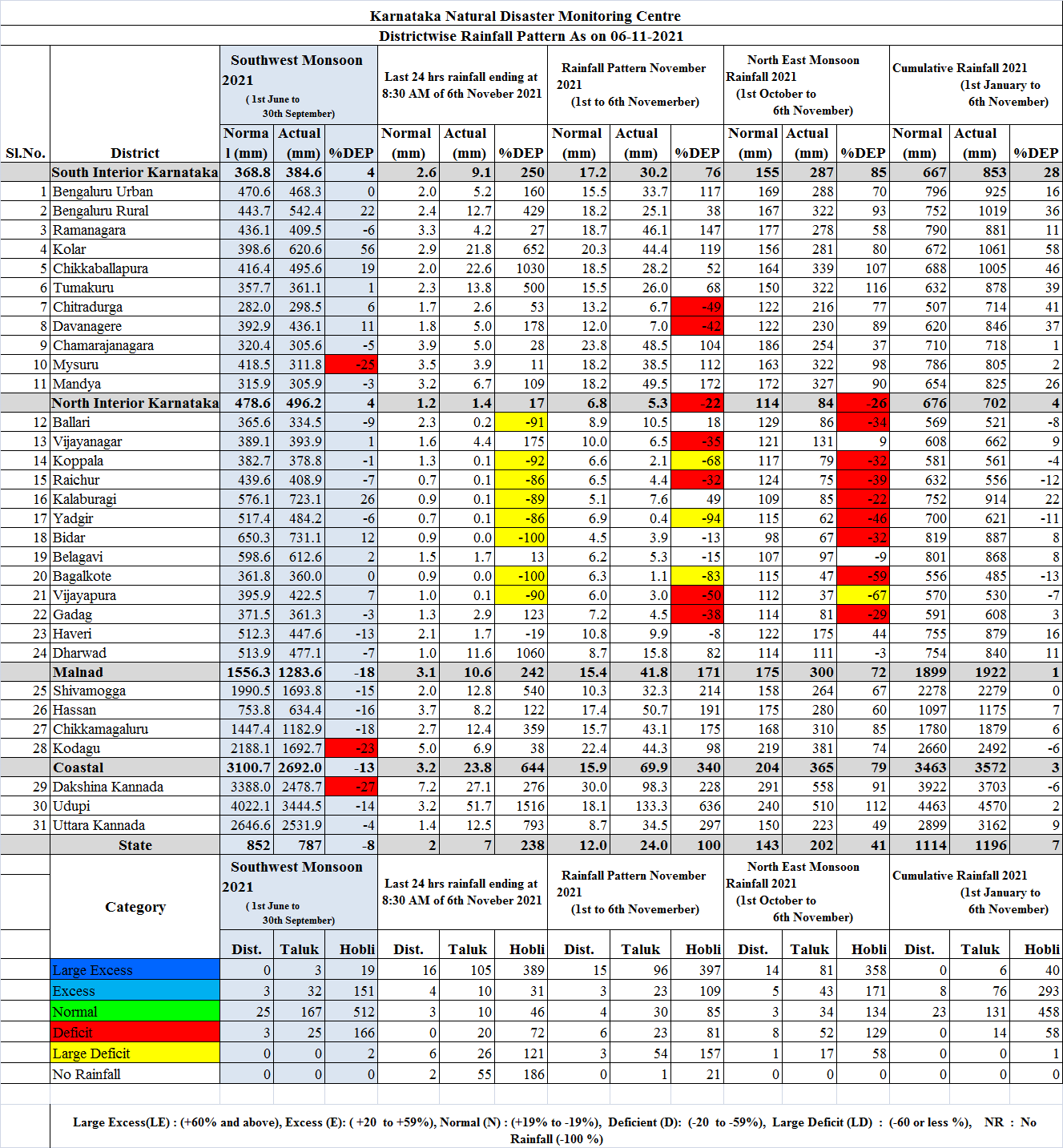 ANNEXURE -2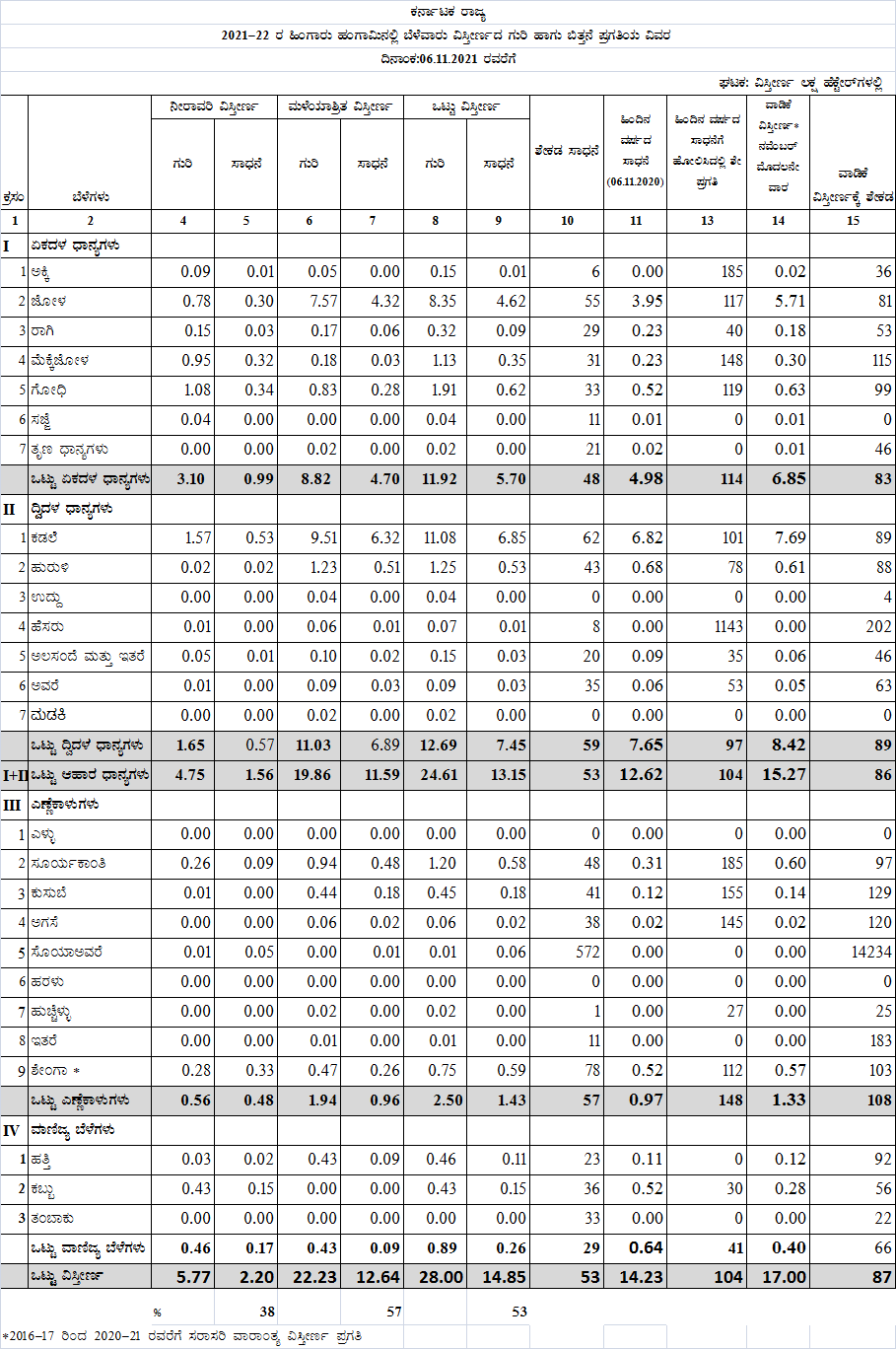 ANNEXURE -3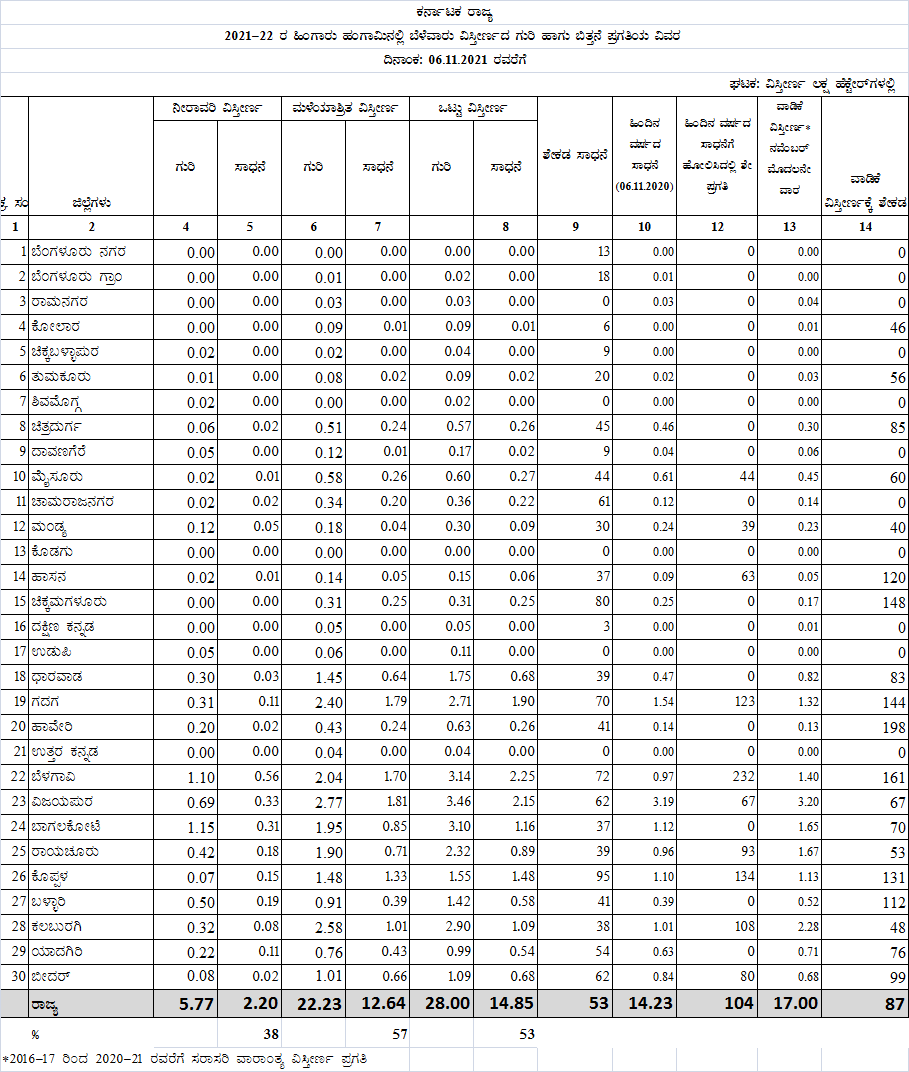 ಕ್ರಸಂಬೆಳೆಗಳುವಿಸ್ತೀರ್ಣ(ಲಕ್ಷ ಹೆಕ್ಟೇರ್)ಉತ್ಪಾದನೆ(ಲಕ್ಷ ಟನ್)1.ಏಕದಳಧಾನ್ಯಗಳು45.91112.692.ದ್ವಿದಳದಾನ್ಯಗಳು33.8422.79ಒಟ್ಟು ಆಹಾರ ಧಾನ್ಯಗಳು79.76135.483.ಎಣ್ಣೆಕಾಳುಗಳು15.0815.234.ವಾಣಿಜ್ಯ ಬೆಳೆಗಳು:i)ಹತ್ತಿ7.7721.37 ಲಕ್ಷ ಬೇಲ್ii)ಕಬ್ಬು6.68521.97iii)ತಂಬಾಕು-ವಿಎಫ್ ಸಿ0.710.64               - ಬೀಡಿ0.000.00               ಒಟ್ಟು ವಿಸ್ತೀರ್ಣ110.00ಕ್ರ.ಸಂ.ಬೆಳೆ/ಗುಂಪುವಿಸ್ತೀರ್ಣ (ಲಕ್ಷ ಹೆಕ್ಟೇರ್)ವಿಸ್ತೀರ್ಣ (ಲಕ್ಷ ಹೆಕ್ಟೇರ್)ಉತ್ಪಾದನೆ  (ಲಕ್ಷ ಟನ್)ಕ್ರ.ಸಂ.ಬೆಳೆ/ಗುಂಪುಗುರಿಸಾಧನೆಉತ್ಪಾದನೆ  (ಲಕ್ಷ ಟನ್)1.ಏಕದಳ ಧಾನ್ಯಗಳು31.3733.6787.732.ದ್ವಿದಳ ಧಾನ್ಯಗಳು21.0721.1814.16ಒಟ್ಟು ಆಹಾರ ಧಾನ್ಯಗಳುಒಟ್ಟು ಆಹಾರ ಧಾನ್ಯಗಳು52.4454.85101.883.ಎಣ್ಣೆಕಾಳುಗಳು10.6710.1110.854.ವಾಣಿಜ್ಯ ಬೆಳೆಗಳುi)ಹತ್ತಿ7.306.3921.04 ಲಕ್ಷ ಬೇಲ್ii)ಕಬ್ಬು5.886.39455.80iii)ತಂಬಾಕು0.710.760.63ಒಟ್ಟು ವಿಸ್ತೀರ್ಣಒಟ್ಟು ವಿಸ್ತೀರ್ಣ77.0078.51ಕ್ರ.ಸಂ.ಬೆಳೆ/ಗುಂಪುವಿಸ್ತೀರ್ಣ (ಲಕ್ಷ ಹೆಕ್ಟೇರ್) ವಿಸ್ತೀರ್ಣ (ಲಕ್ಷ ಹೆಕ್ಟೇರ್) ಉತ್ಪಾದನೆ            (ಲಕ್ಷ ಟನ್)ಕ್ರ.ಸಂ.ಬೆಳೆ/ಗುಂಪುಗುರಿಸಾಧನೆಉತ್ಪಾದನೆ            (ಲಕ್ಷ ಟನ್)1.ಏಕದಳ ಧಾನ್ಯಗಳು11.925.7016.432.ದ್ವಿದಳ ಧಾನ್ಯಗಳು12.697.458.62ಒಟ್ಟು ಆಹಾರ ಧಾನ್ಯಗಳುಒಟ್ಟು ಆಹಾರ ಧಾನ್ಯಗಳು24.6113.1525.053.ಎಣ್ಣೆಕಾಳುಗಳು2.501.432.294.ವಾಣಿಜ್ಯ ಬೆಳೆಗಳುi)ಹತ್ತಿ0.460.110.31 ಲಕ್ಷ ಬೇಲ್ii)ಕಬ್ಬು0.430.1537.74iii)ತಂಬಾಕು0.000.000.00ಒಟ್ಟು ವಿಸ್ತೀರ್ಣಒಟ್ಟು ವಿಸ್ತೀರ್ಣ28.0014.85